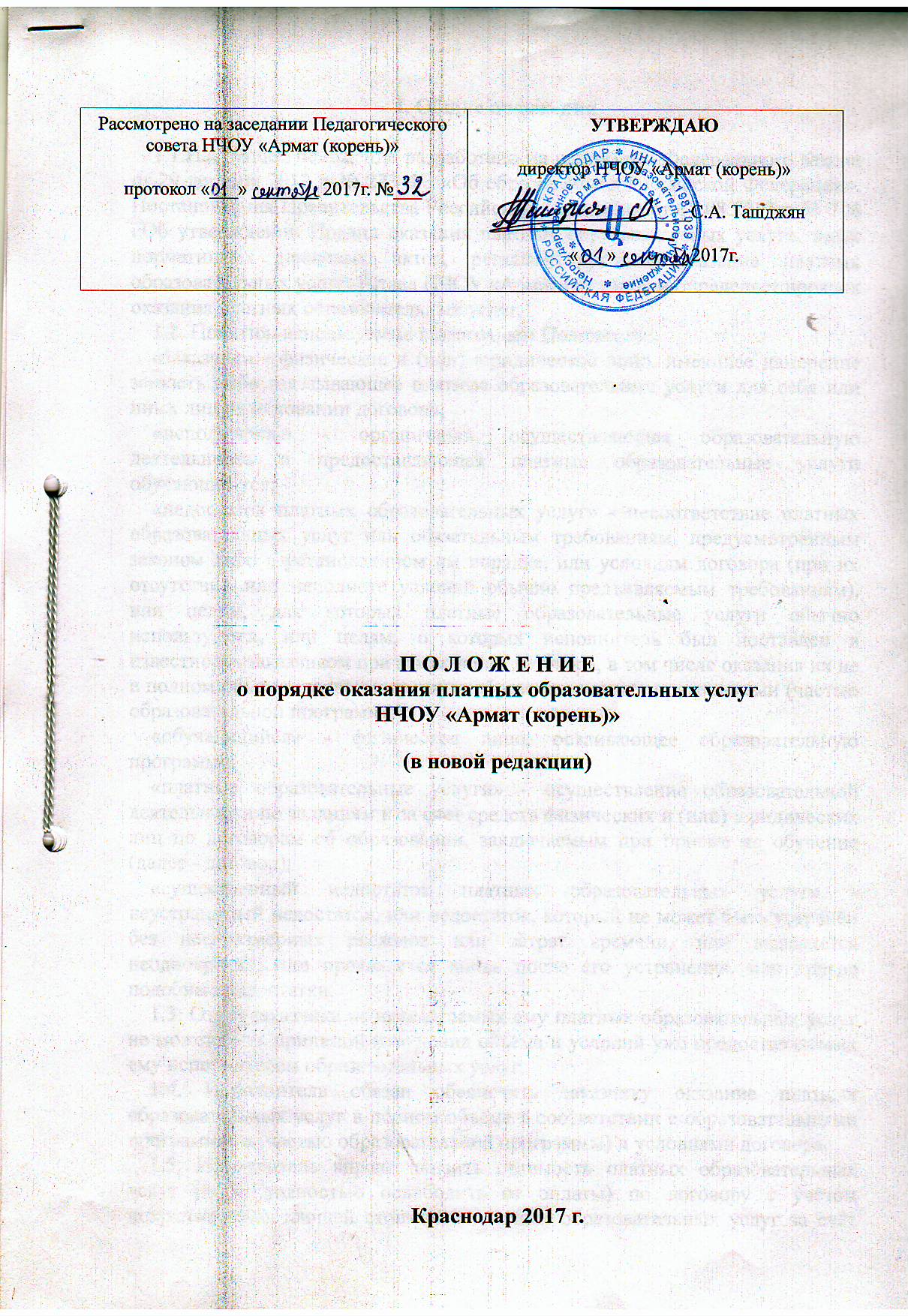 I. Общие положения1.1.Настоящее положение разработано на основании Федерального закона от 29 декабря 2012 г. № 273-ФЗ «Об образовании в Российской Федерации», Постановления Правительства Российской Федерации от 15.08.2013 г. № 706 «Об утверждении Правил оказания платных образовательных услуг», иных нормативных правовых актов, регламентирующих оказание платных образовательных услуг, Устава НЧОУ «Армат (корень)» и определяет порядок оказания платных образовательных услуг.1.2. Понятия, используемые в настоящем Положении: «заказчик» - физическое и (или) юридическое лицо, имеющее намерение заказать либо заказывающее платные образовательные услуги для себя или иных лиц на основании договора;«исполнитель» - организация, осуществляющая образовательную деятельность и предоставляющая платные образовательные услуги обучающемуся;«недостаток платных образовательных услуг» - несоответствие платных образовательных услуг или обязательным требованиям, предусмотренным законом либо в установленном им порядке, или условиям договора (при их отсутствии или неполноте условий обычно предъявляемым требованиям), или целям, для которых платные образовательные услуги обычно используются, или целям, о которых исполнитель был поставлен в известность заказчиком при заключении договора, в том числе оказания их не в полном объеме, предусмотренном образовательными программами (частью образовательной программы);«обучающийся» - физическое лицо, осваивающее образовательную программу;«платные образовательные услуги» - осуществление образовательной деятельности по заданиям и за счет средств физических и (или) юридических лиц по договорам об образовании, заключаемым при приеме на обучение (далее - договор);«существенный недостаток платных образовательных услуг» - неустранимый недостаток, или недостаток, который не может быть устранён без несоразмерных расходов или затрат времени, или выявляется неоднократно, или проявляется вновь после его устранения, или другие подобные недостатки.1.3. Отказ заказчика от предлагаемых ему платных образовательных услуг не может быть причиной изменения объема и условий уже предоставляемых ему исполнителем образовательных услуг.1.4. Исполнитель обязан обеспечить заказчику оказание платных образовательных услуг в полном объёме в соответствии с образовательными программами (частью образовательной программы) и условиями договора.1.5. Исполнитель вправе снизить стоимость платных образовательных услуг (либо полностью освободить от оплаты) по договору с учётом покрытия недостающей стоимости платных образовательных услуг за счёт собственных средств исполнителя, в том числе средств, полученных от приносящей доход деятельности, добровольных пожертвований и целевых взносов физических и (или) юридических лиц:1.5.1. Стоимость образовательных услуг может быть снижена образовательной организацией в индивидуальном порядке посредством определения в договоре стоимости, сниженной по отношению к цене, указанной в документе об утверждении стоимости обучения, в следующих случаях и размере:а) акции на определённые образовательные услуги в указанный период в соответствии с условиями такой акции;б) 10% при единовременной оплате (не позднее 5 рабочих дней с даты заключения договора) полной стоимости образовательной услуги; в) 7% при единовременной оплате (не позднее 5 рабочих дней с даты заключения договора) 50% от полной стоимости образовательной услуги;г) 5% в случае если ранее с лицом, выступающим заказчиком (родителем, законным представителем несовершеннолетнего), заключался договор на оказание платных образовательных услуг;д) 5% при одновременном заключении с родителем (законным представителем несовершеннолетнего) договоров об оказании платных образовательных услуг в отношении двух и более лиц;е) 5% в случае, если родители (законные представители обучающегося) на волонтёрских началах оказывали помощь Учреждению, Духовно-культурному центру «Варданян» в проведении мероприятий культурно-просветительского характера;ж) 15 % в случае если лицо, зачисляемое на обучение,  является близким родственником сотрудника Учреждения по прямой линии (дети, внуки);з) 10% для многодетных семей (при представлении заявления и подтверждающих документов);и) 10% для лиц, которые воспитывают детей при отсутствии одного из родителей (при представлении заявления, свидетельства о расторжении брака и т.д.);к) в иных исключительных случаях на основании решения   Педагогического совета, принятого  по ходатайству директора Учреждения.1.5.2. При наличии нескольких оснований для снижения стоимости образовательной услуги, предусмотренных п.1.5.1 настоящего Положения, проценты суммируются в значении, не превышающем 20% от полной стоимости образовательной услуги.1.6. Учреждение вправе в индивидуальном порядке полностью или частично освободить от оплаты стоимости образовательной услуги в следующих случаях:а) в отношении несовершеннолетних обучающихся, которые не имеют родителей и находятся на попечении других лиц (при представлении заявления и подтверждающих документов):б) в отношении несовершеннолетних обучающихся, родители которых прошли регистрацию в службе занятости и получили статус безработных (при представлении заявления и подтверждающих документов);в) в отношении несовершеннолетних обучающихся из семей, которые имеют статус малоимущей семьи (при представлении заявления и подтверждающих документов);г) в особых случаях Учреждение оставляет за собой право обратиться с соответствующим ходатайством к Учредителю для получения грантов.1.7. Увеличение стоимости платных образовательных услуг после заключения договора не допускается, за исключением увеличения стоимости указанных услуг с учётом уровня инфляции, предусмотренного основными характеристиками федерального бюджета на очередной финансовый год и плановый период.II. Информация о платных образовательных услугах, порядок заключения договоров 2.1. Исполнитель обязан до заключения договора и в период его действия предоставлять заказчику достоверную информацию о себе и об оказываемых платных образовательных услугах, обеспечивающую возможность их правильного выбора. 2.2. Исполнитель обязан довести до заказчика информацию, содержащую сведения о предоставлении платных образовательных услуг в порядке и объёме, которые предусмотрены Законом Российской Федерации «О защите прав потребителей» и Федеральным законом «Об образовании в Российской Федерации».2.3. Информация, предусмотренная пунктами 2.1 и 2.2 настоящего Положения, предоставляется исполнителем в месте фактического осуществления образовательной деятельности.2.4. Договор заключается в простой письменной форме и содержит следующие сведения:а) полное наименование и фирменное наименование (при наличии) исполнителя - юридического лица;б) место нахождения или место жительства исполнителя;в) наименование или фамилия, имя, отчество (при наличии) заказчика, телефон заказчика;г) место нахождения или место жительства заказчика;д) фамилия, имя, отчество (при наличии) представителя исполнителя и (или) заказчика, реквизиты документа, удостоверяющего полномочия представителя исполнителя и (или) заказчика;е) фамилия, имя, отчество (при наличии) обучающегося, его место жительства, телефон (указывается в случае оказания платных образовательных услуг в пользу обучающегося, не являющегося заказчиком по договору);ж) права, обязанности и ответственность исполнителя, заказчика и обучающегося;з) полная стоимость образовательных услуг, порядок их оплаты;и) сведения о лицензии на осуществление образовательной деятельности (наименование лицензирующего органа, номер и дата регистрации лицензии);к) вид, уровень и (или) направленность образовательной программы (часть образовательной программы определенного уровня, вида и (или) направленности);л) форма обучения;м) сроки освоения образовательной программы (продолжительность обучения);н) вид документа (при наличии), выдаваемого обучающемуся после успешного освоения им соответствующей образовательной программы (части образовательной программы); о) порядок изменения и расторжения договора;п) другие необходимые сведения, связанные со спецификой оказываемых платных образовательных услуг.2.5. Договор не может содержать условия, которые ограничивают права лиц, имеющих право на получение образования определенного уровня и направленности и подавших заявление о приеме на обучение (далее - поступающие), и обучающихся или снижают уровень предоставления им гарантий по сравнению с условиями, установленными законодательством Российской Федерации об образовании. Если условия, ограничивающие права поступающих и обучающихся или снижающие уровень предоставления им гарантий, включены в договор, такие условия не подлежат применению.2.6. Форма договора разрабатывается в НЧОУ «Армат (корень)» на основе примерных форм договоров, которые утверждаются федеральным органом исполнительной власти, осуществляющим функции по выработке государственной политики и нормативно-правовому регулированию в сфере образования.2.7. Сведения, указанные в договоре, должны соответствовать информации, размещенной на официальном сайте в НЧОУ «Армат (корень)» в информационно-телекоммуникационной сети «Интернет» на дату заключения договора.III. Ответственность исполнителя и заказчика3.1. За неисполнение либо ненадлежащее исполнение обязательств по договору исполнитель и заказчик несут ответственность, предусмотренную договором и законодательством Российской Федерации. 3.2.В случае приостановления образовательных отношений либо вследствие действий (бездействия) Заказчика (обучающегося), Исполнитель не несёт ответственности за нарушение сроков начала и окончания обучения или освоения учащимися образовательной программы не в полном объёме.3.3. При обнаружении недостатка платных образовательных услуг, в том числе оказания их не в полном объёме, предусмотренном образовательными программами (частью образовательной программы), заказчик вправе по своему выбору потребовать:а) безвозмездного оказания образовательных услуг; б) соразмерного уменьшения стоимости оказанных платных образовательных услуг;в) возмещения понесённых им расходов по устранению недостатков оказанных платных образовательных услуг своими силами или третьими лицами.3.4. Заказчик вправе отказаться от исполнения договора и потребовать полного возмещения убытков, если в установленный договором срок недостатки платных образовательных услуг не устранены исполнителем. Заказчик также вправе отказаться от исполнения договора, если им обнаружен существенный недостаток оказанных платных образовательных услуг или иные существенные отступления от условий договора.3.5. Если исполнитель нарушил сроки оказания платных образовательных услуг (сроки начала и (или) окончания оказания платных образовательных услуг и (или) промежуточные сроки оказания платной образовательной услуги) либо если во время оказания платных образовательных услуг стало очевидным, что они не будут осуществлены в срок, заказчик вправе по своему выбору:а) назначить исполнителю новый срок, в течение которого исполнитель должен приступить к оказанию платных образовательных услуг и (или) закончить оказание платных образовательных услуг;б) поручить оказать платные образовательные услуги третьим лицам за разумную цену и потребовать от исполнителя возмещения понесенных расходов;в) потребовать уменьшения стоимости платных образовательных услуг;г) расторгнуть договор.3.6. Заказчик вправе потребовать полного возмещения убытков, причиненных ему в связи с нарушением сроков начала и (или) окончания оказания платных образовательных услуг, а также в связи с недостатками платных образовательных услуг.3.7. По инициативе исполнителя договор может быть расторгнут в одностороннем порядке в следующем случае:а) применение к обучающемуся, достигшему возраста 15 лет, отчисления как меры дисциплинарного взыскания; б) установление нарушения порядка приема в НЧОУ «Армат (корень)», повлекшего по вине обучающегося его незаконное зачисление в эту образовательную организацию;в) просрочка оплаты стоимости платных образовательных услуг на срок  более 14 календарных дней от даты оплаты, указанной в договоре;г) невозможность надлежащего исполнения обязательств по оказанию платных образовательных услуг вследствие действий (бездействия) обучающегося.IV Заключительные положения4.1 Настоящее Положение утверждено директором Учреждения 14.09.2016г.4.2. В настоящее Положение внесены изменения и дополнения,                    утв. директором Учреждения 01.09.2017г.  Приложение № 1к Положению о порядке оказания платных образовательных услуг НЧОУ «Армат (корень)» от «14» 09.2016г. (в ред. с изменениями, утв. 01.09.2017г.)ДОГОВОР № ___
об образовании на обучение по дополнительным образовательным программамг. Краснодар                                                                                         "__" _________201_г.Негосударственное частное образовательное учреждение дополнительного образования  «Армат (корень)» осуществляющее  образовательную  деятельность  (далее -  образовательная организация) по дополнительным образовательным программам  на основании лицензии       от "09" сентября 2016г. № 08073 (бланк серии 23Л01 №0004900), выданной Министерством образования, науки и молодежной политики Краснодарского края (350075, г. Краснодар, ул. Стасова, 180, тел. 235-10-36) именуем в дальнейшем "Исполнитель", в лице   директора Ташджяна Саркиса Акоповича, действующего на основании Устава,  зарегистрированного в Управлении Министерства юстиции Российской Федерации  по Краснодарскому краю 24.06.2016 г. лист записи ЕГРЮЛ от 28.06.2016 за ГРН 2162300094735, и ________________________________________________________________________________________                                 (Ф.И.О. законного представителя несовершеннолетнего лица,  зачисляемого на обучение)именуем  в   дальнейшем    "Заказчик",    действующий  в  интересах несовершеннолетнего ________________________________________________________________________________________ (Ф.И.О.  лица,  зачисляемого на обучение, г/р, место жительства, телефон)совместно   именуемые   Стороны,   заключили настоящий    Договор    о  нижеследующем:I.Предмет договора1.1. Исполнитель обязуется предоставить образовательную  услугу,  а Заказчик    обязуется оплатить образовательную      услугу дополнительного образования детей, реализуемую в объединении _____________________, _________________  направленности,  групповой очной   формы обучения по образовательной программе: ___________________________________________________________________________(наименование программы, вид, направленность, уровень)в пределах федерального государственного образовательного стандарта  или федеральных государственных  требований  в  соответствии   с   учебными планами, в том числе индивидуальными,  и  образовательными  программами  Исполнителя. 1.2. Срок освоения образовательных программ  на  момент  подписания Договора составляет                   _______________________.        Срок обучения  по  индивидуальному  учебному  плану,  в   том числе ускоренному обучению, составляет _______________________________________________________________.                                                        (указывается количество месяцев, лет)1.3.  После  освоения  Обучающимся  образовательной     программ   и подведения итогов реализации   выдается документ об обучении (сертификат) по форме, установленной образовательной организацией.II. Права Исполнителя, Заказчика и Обучающегося2.1. Исполнитель вправе:2.1.1. Самостоятельно осуществлять образовательный процесс, устанавливать системы оценок, формы, порядок и периодичность проведения промежуточной аттестации Обучающегося.2.1.2. Применять к Обучающемуся меры поощрения и меры дисциплинарного взыскания в соответствии с законодательством Российской Федерации, учредительными документами Исполнителя, настоящим Договором и локальными нормативными актами Исполнителя.2.2. Заказчик вправе получать информацию от Исполнителя по вопросам организации и обеспечения надлежащего предоставления услуг, предусмотренных разделом I настоящего Договора.2.3. Обучающемуся предоставляются академические права в соответствии с частью 1 статьи 34 Федерального закона от 29 декабря 2012г. №273-ФЗ «Об образовании в Российской Федерации». Обучающийся также вправе:2.3.1. Получать информацию от Исполнителя по вопросам организации и обеспечения надлежащего предоставления услуг, предусмотренных разделом I настоящего Договора.2.3.2. Обращаться к Исполнителю по вопросам, касающимся образовательного процесса.2.3.3. Пользоваться в порядке, установленном локальными нормативными актами, имуществом Исполнителя, необходимым для освоения образовательной программы.2.3.4. Принимать в порядке, установленном локальными нормативными актами, участие в социально-культурных, оздоровительных и иных мероприятиях, организованных Исполнителем.2.3.5. Получать полную и достоверную информацию об оценке своих знаний, умений, навыков и компетенций, а также о критериях этой оценки.III. Обязанности Исполнителя, Заказчика и Обучающегося3.1. Исполнитель обязан:3.1.1. Зачислить Обучающегося, выполнившего установленные законодательством Российской Федерации, учредительными документами, локальными нормативными актами Исполнителя, условия приема, в качестве  учащегося                                                           (указывается категория обучающегося)3.1.2. Довести до Заказчика информацию, содержащую сведения о предоставлении платных образовательных услуг в порядке и объеме, которые предусмотрены Законом Российской Федерации «О защите прав потребителей» и Федеральным законом «Об образовании в Российской Федерации».3.1.3. Организовать и обеспечить надлежащее предоставление образовательных услуг, предусмотренных разделом I настоящего Договора. Образовательные услуги оказываются в соответствии с федеральным государственным образовательным стандартом или федеральными государственными требованиями, учебным планом, в том числе индивидуальным, и расписанием занятий Исполнителя.3.1.4. Обеспечить Обучающемуся предусмотренные выбранной образовательной программой условия ее освоения.3.1.5. Сохранить место за Обучающимся в случае пропуска занятий по уважительным причинам (с учетом оплаты услуг, предусмотренных разделом I настоящего Договора).3.1.6. Принимать от Заказчика плату за образовательные услуги.3.1.7. Обеспечить Обучающемуся уважение человеческого достоинства, защиту от всех форм физического и психического насилия, оскорбления личности, охрану жизни и здоровья.3.2. Заказчик обязан своевременно вносить плату за предоставляемые Обучающемуся образовательные услуги, указанные в разделе I настоящего Договора, в размере и порядке, определенных настоящим Договором, а также предоставлять платежные документы, подтверждающие такую оплату.3.3. Обучающийся обязан соблюдать требования, установленные в статье 43 Федерального закона от 29 декабря 2012г. №273-ФЗ «Об образовании в Российской Федерации», в том числе:3.3.1. Выполнять задания для подготовки к занятиям, предусмотренным учебным планом, в том числе индивидуальным.3.3.2. Извещать Исполнителя о причинах отсутствия на занятиях.3.3.3. Обучаться в образовательной организации по образовательной программе с соблюдением требований, установленных федеральным государственным образовательным стандартом или федеральными государственными требованиями и учебным планом, в том числе индивидуальным, Исполнителя.3.3.4. Соблюдать требования учредительных документов, правила внутреннего распорядка и иные локальные нормативные акты Исполнителя.IV. Стоимость услуг, сроки и порядок их оплаты.1. Полная стоимость платных образовательных услуг за весь период обучения Обучающегося, предоставляемых в соответствии  с п.1.1 настоящего Договора, с учетом снижения стоимости в соответствии с п. 3.1 Устава образовательной организации и под. «_» «п. ___ «Положения о порядке оказания платных образовательных услуг НЧОУ «Армат (корень)»   на ____  составляет _____________________________,  НДС – не предусмотрен.4.2. Оплата производится ежемесячно равными частями, распределенными  на ___ (____) ежемесячных платежей. Сумма ежемесячного платежа составляет _______ (___________).Оплата первого ежемесячного платежа вносится заказчиком в течении ______ рабочих дней с даты заключения Договора, оплата последующих  платежей производится ежемесячно  не позднее  _____ числа следующих  месяцев: __________________________.Оплата за обучение производится в безналичном порядке на счет, указанный в разделе IX настоящего Договора.4.3. В случае  единовременной оплаты (не позднее 10 рабочих дней с даты заключения настоящего договора) полной стоимости образовательных услуг, указанной в п. 4.1 настоящего Договора, в соответствии  с п. 1.5. «Положения о порядке оказания платных образовательных услуг НЧОУ «Армат (корень)», утв. 14.09.2016г.  (в редакции с изменениями,  утв. 01.09.2017г.), полная стоимость  образовательной услуги дополнительно   снижается  на ______  от стоимости,   указанной   в п. 4.1 настоящего Договора (но не более 20% от полной стоимости образовательной услуги, указанной без учета снижения стоимости  в перечне и стоимости образовательных услуг образовательной  организации).4.4. В случае  единовременной оплаты (не позднее 10 рабочих дней с даты заключения настоящего договора) половины стоимости образовательных услуг, указанной в п. 4.1 настоящего Договора, в соответствии  с п. 1.5. «Положения о порядке оказания платных образовательных услуг НЧОУ «Армат (корень)», утв. 14.09.2016г.  (в редакции с изменениями,  утв. 01.09.2017г.), полная стоимость  образовательной услуги  дополнительно снижается  на ____    от стоимости,   указанной  в п. 4.1 настоящего Договора (но не более 20% от полной стоимости образовательной услуги, указанной без учета снижения стоимости  в перечне и стоимости образовательных услуг образовательной  организации). При этом оставшаяся часть стоимости образовательной услуги распределяется   на ______(восемь) ежемесячных платежей, которые вносятся в порядке и сроки, определенные абз. 2               п. 4.2. настоящего договора.V. Основания изменения и расторжения договора5.1. Условия, на которых заключен настоящий Договор, могут быть изменены по соглашению Сторон или в соответствии с законодательством Российской Федерации.5.2. Настоящий Договор может быть расторгнут по соглашению Сторон.5.3. Настоящий Договор может быть расторгнут по инициативе Исполнителя в одностороннем порядке в случаях:установления нарушения порядка приема в образовательную организацию, повлекшего по вине Обучающегося его незаконное зачисление в эту образовательную организацию;просрочки оплаты Заказчиком  стоимости платных образовательных услуг на срок более 15 (пятнадцати) календарных дней   от срока оплаты, указанной в п. 4.2 настоящего Договора;невозможности надлежащего исполнения обязательства по оказанию платных образовательных услуг вследствие действий (бездействия) Обучающегося;в иных случаях, предусмотренных законодательством Российской Федерации.5.4. Настоящий Договор расторгается досрочно:по инициативе Обучающегося или родителей (законных представителей) несовершеннолетнего Обучающегося, в том числе в случае перевода Обучающегося для продолжения освоения образовательной программы в другую организацию, осуществляющую образовательную деятельность;по инициативе Исполнителя в случае применения к Обучающемуся, достигшему возраста пятнадцати лет, отчисления как меры дисциплинарного взыскания, в случае невыполнения обучающимся по профессиональной образовательной программе обязанностей по добросовестному освоению такой образовательной программы и выполнению учебного плана, а также в случае установления нарушения порядка приема в образовательную организацию, повлекшего по вине обучающегося его незаконное зачисление в образовательную организацию;по обстоятельствам, не зависящим от воли Обучающегося или родителей (законных представителей) несовершеннолетнего Обучающегося и Исполнителя, в том числе в случае ликвидации Исполнителя.5.5. Исполнитель вправе отказаться от исполнения обязательств по Договору при условии полного возмещения Заказчику убытков.5.6. Заказчик вправе отказаться от исполнения настоящего Договора при условии оплаты Исполнителю фактически понесенных им расходов, связанных с исполнением обязательств по Договору.VI. Ответственность Исполнителя, Заказчика и Обучающегося6.1. За неисполнение или ненадлежащее исполнение своих обязательств по Договору Стороны несут ответственность, предусмотренную законодательством Российской Федерации и Договором.6.2. При обнаружении недостатка образовательной услуги, в том числе оказания ее не в полном объеме, предусмотренном образовательными программами (частью образовательной программы), Заказчик вправе по своему выбору потребовать:6.2.1. Безвозмездного оказания образовательной услуги;6.2.2. Соразмерного уменьшения стоимости оказанной образовательной услуги;6.2.3. Возмещения понесенных им расходов по устранению недостатков оказанной образовательной услуги своими силами или третьими лицами.6.3. Заказчик вправе отказаться от исполнения Договора и потребовать полного возмещения убытков, если в срок недостатки образовательной услуги не устранены Исполнителем. Заказчик также вправе отказаться от исполнения Договора, если им обнаружен существенный недостаток оказанной образовательной услуги или иные существенные отступления от условий Договора.6.4. Если Исполнитель нарушил сроки оказания образовательной услуги (сроки начала и (или) окончания оказания образовательной услуги и (или) промежуточные сроки оказания образовательной услуги) либо если во время оказания образовательной услуги стало очевидным, что она не будет осуществлена в срок, Заказчик вправе по своему выбору:6.4.1. Назначить Исполнителю новый срок, в течение которого Исполнитель должен приступить к оказанию образовательной услуги и (или) закончить оказание образовательной услуги;6.4.2. Поручить оказать образовательную услугу третьим лицам за разумную цену и потребовать от Исполнителя возмещения понесенных расходов;6.4.3. Потребовать уменьшения стоимости образовательной услуги;6.4.4. Расторгнуть Договор.6.5. Заказчик вправе потребовать полного возмещения убытков, причиненных ему в связи с нарушением сроков начала и (или) окончания оказания образовательной услуги, а также в связи с недостатками образовательной услуги.VII. Срок действия Договора7.1. Настоящий Договор вступает в силу со дня его заключения Сторонами и действует до полного исполнения Сторонами обязательств.VIII. Заключительные положения8.1. Сведения, указанные в настоящем Договоре, соответствуют информации, размещенной на официальном сайте Исполнителя в сети «Интернет» на дату заключения настоящего Договора.8.2. Под периодом предоставления образовательной услуги (периодом обучения) понимается промежуток времени с даты издания приказа о зачислении Обучающегося в образовательную организацию до даты издания приказа об окончании обучения или отчислении Обучающегося из образовательной организации.8.3. Настоящий Договор составлен в 2 экземплярах, по одному для каждой из Сторон.               Все экземпляры имеют одинаковую юридическую силу. Изменения и дополнения настоящего Договора могут производиться только в письменной форме и подписываться уполномоченными представителями Сторон.8.4. Изменения Договора оформляются дополнительными соглашениями к Договору.IX. Адреса и реквизиты СторонИСПОЛНИТЕЛЬЗАКАЗЧИКНегосударственное частное образовательное учреждение дополнительного образования «Армат (корень)»Место нахождения: 350078, Краснодарский край, г. Краснодар, ул.  им. Тургенева, 165.ОГРН 1132300004540ИНН/КПП 2311981039/231101001 Банк получателя: Филиал «Южный» ПАО «Уралсиб» г. Краснодар БИК 040349700к/с 30101810400000000700, р/сч 40703810647000000173тел. 8(861)992-31-73Директор ___________________С.А. Ташджян                            (подпись)                                     М.П.           _______________________________________(фамилия, имя, отчество (при наличии)_______________________________________(дата рождения)______________________________________(адрес места жительства)______________________________________(адрес фактического проживания)____________________________________________(паспорт серия, когда и кем выдан)____________________________________ (банковские реквизиты (при наличии), телефон)____________________________________________(подпись, фамилия и инициалы)